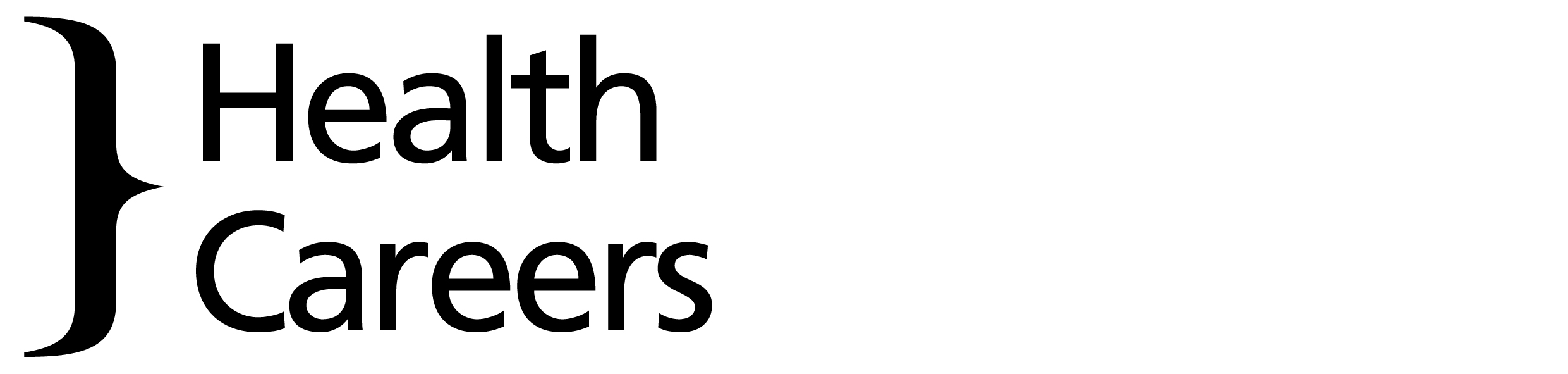 Force field exercise – decision making This technique helps you identify the forces for and against a career or role option. In effect, it is a specialised method of weighing the pros and cons of which respects the fact that all the elements carry equal weight. It can be used to identify where change is needed – how can forces supporting or against your decision be either strengthened or reduced?Method:Describe your role or career option/course of action in the middle of a piece of paper List all the forces for in one column and all the forces against in another.Assign a score to each force (for example 1 being strong and 5 being weak)Tally up the scores and see whether you agree with the decision 